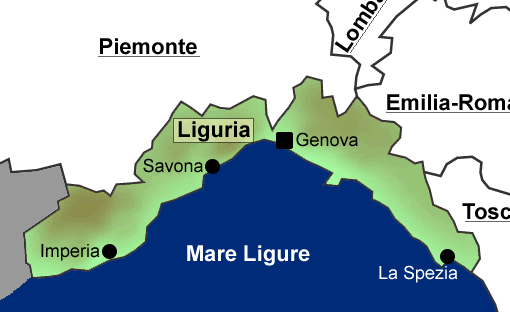 Riviera di ponente				Riviera di levante1) Rispondi alle domande:Con quali regioni confina la Liguria? _____________________________________________________________________Quante province ha? ________________________________________________________________________________Da quale mare è bagnata? ____________________________Quali città si trovano sulla riviera di levante?_____________________________________________________________E quali su quella di ponente? _________________________________________________________________________Conosci qualche piatto tipico della Liguria? ________________